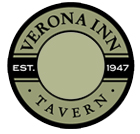 SPECIALS MENU APPETIZERSHomemade Chicken Pot Pie Soup With Homemade Buttermilk Biscuit		   	      $6Prince Edward Mussels Served in a Garlic White Wine, Traditional Marinara, Or Spicy Angry Sauce.  With Side of Italian Garlic Bread	           					    $12	Cajun Popcorn Shrimp Popcorn Shrimp Dusted in Cajun Seasoning. Served with Tiger Dipping  Sauce	      							                  $9	EntreesBig Blue Burger Our Signature Chicken Burger Topped with Gorgonzola Cheese, Caramelized Onions, Crispy Onions, and Buffalo Sauce.  Served on a Sweet Hawaiian Roll 									   $12Crab Cake Platter  Fresh Homemade Jumbo Crab Cakes.  Served With Vegetable Rice And A Side Remoulade Dipping Sauce								   $20Caprese Chicken Platter Marinated Grilled Chicken Topped with Fresh Mozzarella, Roma Tomatoes, and Fresh Avocado.  Finished with Fresh Basil and a Balsamic Glaze.  Served with Vegetable Rice and Sautéed Broccoli Rabe 						    $20Steak Frites 12oz Choice NY Strip Steak Grilled to Perfection.  Served with Salt & Vinegar French Fries						    		    $22Featured BeverageSmooth Operator Skrewball Peanut Butter Whiskey, Shot of Espresso & Coffee Topped with Whipped Cream								    		      $9